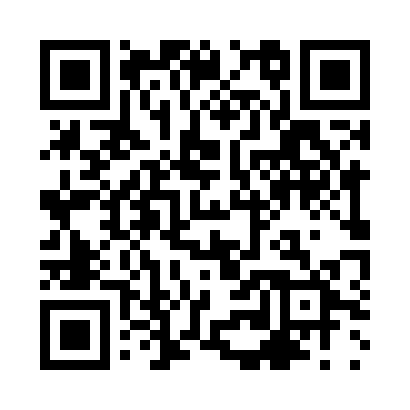 Prayer times for Tupaciguara, BrazilWed 1 May 2024 - Fri 31 May 2024High Latitude Method: NonePrayer Calculation Method: Muslim World LeagueAsar Calculation Method: ShafiPrayer times provided by https://www.salahtimes.comDateDayFajrSunriseDhuhrAsrMaghribIsha1Wed5:156:2912:123:295:547:042Thu5:156:3012:123:285:547:043Fri5:156:3012:123:285:537:034Sat5:166:3012:123:285:537:035Sun5:166:3112:113:275:527:036Mon5:166:3112:113:275:527:027Tue5:166:3112:113:275:517:028Wed5:166:3212:113:265:517:029Thu5:176:3212:113:265:507:0110Fri5:176:3212:113:265:507:0111Sat5:176:3312:113:255:507:0112Sun5:176:3312:113:255:497:0013Mon5:186:3312:113:255:497:0014Tue5:186:3412:113:255:487:0015Wed5:186:3412:113:245:487:0016Thu5:186:3412:113:245:486:5917Fri5:196:3512:113:245:486:5918Sat5:196:3512:113:245:476:5919Sun5:196:3612:113:245:476:5920Mon5:206:3612:113:245:476:5921Tue5:206:3612:113:235:466:5922Wed5:206:3712:123:235:466:5823Thu5:206:3712:123:235:466:5824Fri5:216:3712:123:235:466:5825Sat5:216:3812:123:235:466:5826Sun5:216:3812:123:235:466:5827Mon5:226:3912:123:235:456:5828Tue5:226:3912:123:235:456:5829Wed5:226:3912:123:235:456:5830Thu5:226:4012:123:235:456:5831Fri5:236:4012:133:235:456:58